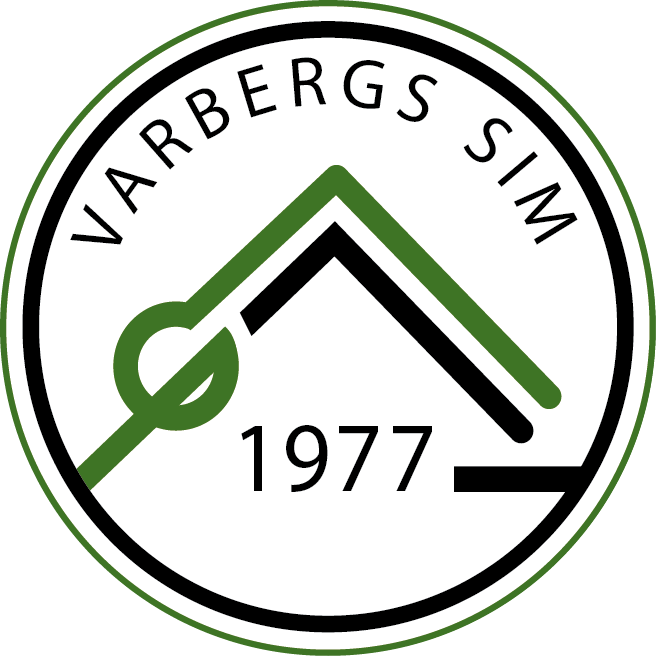 Varbergs Sim hälsar er välkomna till 
BOCKSTENSDOPPET 
i Varberg den 7-9 juli 2023 
Tävlingen simmas i Simstadions 50m-bassäng, utomhus (8 banor)Pass 1 (Start kl.10.00)50m Ry Mixed D50m Ry Herrar C50m Ry Damer C50m Ry Herrar B50m Ry Damer B50m Ry Herrar A50m Ry Damer A200m Me Herrar C200m Me Damer C200m Me Herrar B200m Me Damer B200m Me Herrar A200m Me Damer A800m Fr Herrar Öppen Klass800m Fr Damer Öppen KlassPass 3 (Start kl.09.00)200m Fr Damer C200m Fr Herrar C200m Fr Damer B200m Fr Herrar B200m Fr Damer A200m Fr Herrar A100m Br Mixed D100m Br Damer C100m Br Herrar C100m Br Damer B100m Br Herrar B100m Br Damer A100m Br Herrar A400m Me Damer Öppen Klass400m Me Herrar Öppen KlassPass 5 (Start kl.08.30)50m Fr Mixed D50m Fr Damer C50m Fr Herrar C50m Fr Damer B50m Fr Herrar B50m Fr Damer A50m Fr Herrar A200m Ry Damer C200m Ry Herrar C200m Ry Damer B200m Ry Herrar B200m Ry Damer A200m Ry Herrar A4x50m Me Damer Öppen Klass4x50m Me Herrar Öppen KlassPass 2 (Start kl.15.30)50m Fj Mixed D50m Fj Herrar C50m Fj Damer C50m Fj Herrar B50m Fj Damer B50m Fj Herrar A50m Fj Damer A100m Ry Mixed D100m Ry Herrar C100m Ry Damer C100m Ry Herrar B100m Ry Damer B100m Ry Herrar A100m Ry Damer A4x50m Fr Herrar Öppen Klass4x50m Fr Damer Öppen KlassPass 4 (Start kl.15.00)50m Br Mixed D50m Br Herrar C50m Br Damer C50m Br Herrar B50m Br Damer B50m Br Herrar A50m Br Damer A200m Fj Herrar B200m Fj Damer B200m Fj Herrar A200m Fj Damer A100m Fr Mixed D100m Fr Herrar C100m Fr Damer C100m Fr Herrar B100m Fr Damer B100m Fr Herrar A100m Fr Damer APass 6 (Start kl.14.30)400m Fr Herrar Öppen Klass400m Fr Damer Öppen Klass200m Br Herrar C200m Br Damer C200m Br Herrar B200m Br Damer B200m Br Herrar A200m Br Damer A100m Fj Mixed D100m Fj Herrar C100m Fj Damer C100m Fj Herrar B100m Fj Damer B100m Fj Herrar A100m Fj Damer ATiderInsim*Pass 1Pass 2Torsdag 6 juliFredag 7 juliFredag 7 juliInsim:Insim:18.00-20.0009:0013.304 banorStart:Start:10:0014.30Pass 3Lördag 8 juliInsim:07:30Start:08:30Pass 4Lördag 8 juliInsim:14.00Start:15.00Pass 5Söndag 9 juliInsim:07:30Start:08:30Pass 6Söndag 9 juliInsim:14:00Start:15:00Tävlings-
klasser
 
 
 Flickor/Pojkar A. 17år oä  (2006 och tidigare): 50-100-200 FJ/RY/BR/FR/Medley
Flickor/Pojkar B. 15-16 år (2008-2007): 50-100-200 FJ/RY/BR/FR/Medley
Flickor/Pojkar C. 13-14 år (2010-2009): 50-100 FJ/RY/BR/FR, 200 RY/BR/FR/Medley
Mixed (Flickor & Pojkar) D. 12år oy (2011 och senare): 50-100 FJ/RY/BR/FR
Flickor öppen klass (13år oä): 400-800 frisim och 400 medley.
Pojkar öppen klass (13år oä): 400-800 frisim och 400 medley.Varbergs Sim tar sig rätten att heatbegränsa i alla grenar vid många anmälningar.Lagkapper Öppen klass (13år oä) 4x50 medley Damer och Herrar – 3 heat4x50 frisim Damer och Herrar – 3 heatGrenordning
 Se sista sidan.
 Anmälan
 
 Svenska föreningar anmäler på www.tempusanmalan.se  senast 18/6 2023 klockan 23:59. Utländska föreningar anmäler via LENEX fil senast onsdagen den 15/6 2023 klockan 23.59. 
Grenfil finns att hämta på livetiming.se i filarkivet
Skicka anmälan till vbgsimtk@gmail.com  Resultat
 
 Läggs upp på livetiming.se  StartavgiftIndividuell start 85kr och Lagkapper 100 kr. 
Faktura för startavgifter samt kostnader för beställd mat och boende skickas ut veckan efter tävlingen.StartlistaPubliceras på livetiming senast den 22 juni. Efteranmälan
 
 Vi tar emot efteranmälningar i mån av plats av en kostnad på 150 kr. 
Svenska klubbar anmäler på www.tempusanmalan.se senast onsdag 5 juli kl.18:00.Utländska föreningar mailar till vbgsimtk@gmail.com
 Strykningar
 
 
 Strykningar sker via tränarappen. Till pass 1 senast kl.16:00 torsdagen den 6 juli. Till övriga pass direkt efter avslutat föregående pass.  Priser
  
 Medaljer delas ut till de tre bästa i klasserna A-C i samtliga grener. 
Alla deltagare i Mixedklassen får en deltagarmedalj. 
Prestationspriser för de med högst Fina-poäng i tre grenar: 1000:- att handla hos Craft/Speedo till de främsta i klasserna A, B och C. 
Pris till bästa förening 10 000 kr.Mat & Logi
 
 Vi erbjuder boende i skola (begränsat antal platser) samt frukost, lunch och middag.Alla måltider intas på Påskbergs skolan.Paket 1. 475 kronor/personFredag – lunch och middagLördag – lunch och middagSöndag – lunchPaket 2. 1000 kronor/personBoende i skolsal på Påskbergskolan/Håsten skolan Fredag – lunch och middag, samt övernattning till lördag.(alt start med middag)Lördag – frukost, lunch och middag, samt övernattning till söndag. 
Söndag – frukost och lunch.Paket 3. 1150 kronor/personBoende i skolsal på Påskbergskolan/ Håsten skolan  Torsdag - övernattning till fredagFredag – frukost, lunch och middag, samt övernattning till lördag.Lördag – frukost, lunch och middag, samt övernattning till söndag. 
Söndag – frukost och lunch. Separat frukost: 45 kronor per portion.Separat lunch/middag: 95 kronor per portion
Mat och logi bokas hos: pierre@varbergssim.se preliminär bokning senast 17 Juni och definitiv 27 Juni. GLÖM INTE MEDDELA ALLEGIER.För hjälp med annat boende kontakta: Varbergs Turistbyrå på: 
www.varberg.se, telefon 0340-887 70.Funktionärer
  
 Vi önskar att gästande simklubbar kan hjälpa till med tävlingsfunktionärer. 
Kontakta tävlingskommittén vbgfunk@gmail.comFunktionärer som står 2 pass samma dag bjuds på lunch.Upplysningar
 
 
 
 
 
 
  
Frågor kring tävlingen besvaras av: 
Pierre J Hilbert 0760-190898E-post: pierre@varbergssim.se  